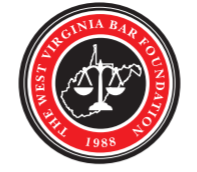 WEST VIRGINIA BAR FOUNDATIONBOARD OF DIRECTORS MEETINGZOOM VIRTUAL CONFERENCEFRIDAY, SEPTEMBER 10, 2021, 1:30 p.m.	The previously-scheduled Quarterly Meeting of the Board of Directors of the West Virginia Bar Foundation was called to order by President Christy Morris at 1:30 p.m. on Friday, September 10, during a Zoom virtual conference.	Additional Board Members participating were:Secretary/Treasurer Lucien LewinJudge Jack AlsopTeresa DumireJudge Patrick FlatleyAnn HaightDebra KilgoreJudge Joyce MortonGerry StowersProfessor John TaylorTracey Weber	Executive Director Debra Scudiere was also present.	The first item on the Agenda was a review of the Minutes of the previous Board of Directors Meeting which had been held at Noon on June 3, 2021.  After an invitation to make corrections, Gerry Stowers moved for the acceptance of the Minutes, and Ann Haight seconded the Motion, which passed unanimously.	President Morris called upon Secretary/Treasurer Lucien Lewin to present the Financial Report.  He stated that, though it is not normal to address the full Budget at a regular Quarterly Meeting, this meeting requires the Board to adjust two specific numbers from the Budget that had been approved earlier at the June 3, 2021, meeting.  In that original Budget, the Income line had listed expected income from the previously-scheduled September 10, 2021, Lunch and Laughs with a Legal Legend as being $10,000.00.  Conversely, in that original Budget, the Expense line had listed expected expenses from that event as being $8,000.00.  An additional column to reflect the revised Budget takes both those numbers down to $0.00.  	Secretary/Treasurer Lewin also pointed out a few other important items, including:Within the next few months, the funds in the Chase account will be transferred to the United account, and the Chase account will be closed out.  The current amount in the Chase account is $5,974.54.The current amount in the United account is $55,680.46.The amount in the Justice Fund at Merrill-Lynch as of the last statement in June 2021 was $1,098,156.00.	President Morris asked whether there was a Motion to approve the update in the Budget.  Debra Kilgore made such a Motion, and Judge Morton offered a second.  The Motion passed unanimously.  	President Morris then offered the current status of the Lunch and Laughs with a Legal Legend which had originally been scheduled for September 10, 2021, the same day as the Quarterly Board Meeting.  She outlined how COVID had become a bigger concern as the date approached and that various options had been run by Justice Margaret L. Workman, our anticipated honoree; the Strategic Planning Committee; the Officers; and, finally, by the full Board of Directors.  The Board had earlier voted to postpone the luncheon until 2022.  	The Board was asked by President Morris to confirm the vote to postpone the luncheon until September 2022 and to have the Executive Committee continue to monitor the situation as it evolves.  Judge Alsop made the appropriate Motion which was seconded by Board Member Ann Haight.  The Motion carried without dissent.	In materials supplied to the Board before the meeting, President Morris noted that there was an e-mail exchange between Board Member Ron Tucker and Executive Director Deb Scudiere where Mr. Tucker cited other continuing obligations and regrettably offered his resignation as a Board Member.  President Morris thanked Mr. Tucker, accepted his resignation, and appointed a Nominating Committee for his replacement as follows:President Christy MorrisSecretary/Treasurer Lucien LewisDavid Jividen	President Morris brought up the intention of the Board to secure a picture logo for the Foundation and asked for input from the Board Members.  Board Member Teresa Dumire offered that she liked the one that had been included in the Agenda and that she thought that $100.00 was a reasonable price to pay for the rights. She made a Motion that the present submission be accepted.  Judge Flatley agreed and seconded the Motion.  President Morris called for a vote, and the Motion passed unanimously.  That newly-adopted logo is in the top line of these Minutes.  	In other business, it was noted that the reception involving statewide bar organizations which had previously been planned for Tuesday, September 14, 2021, in Charleston has been cancelled by the West Virginia Supreme Court of Appeals because of the current COVID situation.  President Morris announced that the next scheduled meetings of the Board of Directors are:Thursday, December 2, 2021, at Noon by ZoomThursday, March 3, 2022, at Noon by ZoomThursday, June 2, 2022, at Noon by Zoom  	There being no further business to come before the Board of Directors of the West Virginia Bar Foundation, the President entertained a Motion to Adjourn as put forth by Judge Flatley.  After a second by Board Member Ann Haight and approved unanimously by the Board, President Morris adjourned the meeting.  * * * * * * * * * * * 